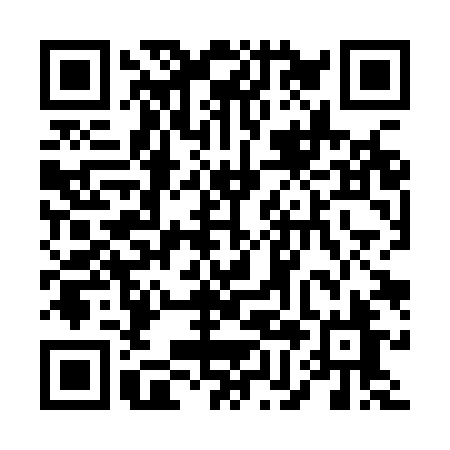 Ramadan times for Arigna, ItalyMon 11 Mar 2024 - Wed 10 Apr 2024High Latitude Method: Angle Based RulePrayer Calculation Method: Muslim World LeagueAsar Calculation Method: HanafiPrayer times provided by https://www.salahtimes.comDateDayFajrSuhurSunriseDhuhrAsrIftarMaghribIsha11Mon5:005:006:4012:304:316:216:217:5512Tue4:584:586:3812:304:326:226:227:5613Wed4:564:566:3612:294:336:246:247:5814Thu4:544:546:3412:294:346:256:257:5915Fri4:524:526:3212:294:356:266:268:0116Sat4:504:506:3012:294:366:286:288:0217Sun4:484:486:2812:284:376:296:298:0418Mon4:464:466:2612:284:396:306:308:0519Tue4:444:446:2412:284:406:326:328:0720Wed4:414:416:2212:274:416:336:338:0821Thu4:394:396:2112:274:426:346:348:1022Fri4:374:376:1912:274:436:366:368:1123Sat4:354:356:1712:264:446:376:378:1324Sun4:334:336:1512:264:456:386:388:1425Mon4:314:316:1312:264:466:406:408:1626Tue4:284:286:1112:264:476:416:418:1827Wed4:264:266:0912:254:486:426:428:1928Thu4:244:246:0712:254:496:446:448:2129Fri4:224:226:0512:254:506:456:458:2230Sat4:194:196:0312:244:516:466:468:2431Sun5:175:177:011:245:527:487:489:261Mon5:155:156:591:245:537:497:499:272Tue5:135:136:571:235:547:507:509:293Wed5:105:106:551:235:557:527:529:314Thu5:085:086:531:235:557:537:539:325Fri5:065:066:521:235:567:547:549:346Sat5:035:036:501:225:577:567:569:367Sun5:015:016:481:225:587:577:579:378Mon4:594:596:461:225:597:587:589:399Tue4:564:566:441:216:008:008:009:4110Wed4:544:546:421:216:018:018:019:43